Monday, October 8, 2018Don’t go bonkers when they’re off from school.  Send them to the “J” for Fall fun and play!Vacation Sensations: Grades K – 6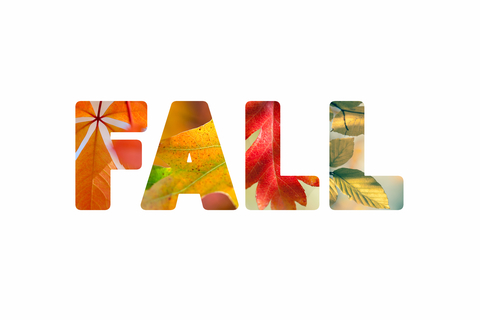 Kids will make fall-themed crafts, play games in our gymnasium, and swim!  Please pack a bathing suit, towel, and swim camp.  Morning and afternoon snack is provided.  Please pack a meat-free, nut-free lunch.  Kids with special needs in Grades K – 6 enjoy the same programming in Vacation Sensations PlusMember: $60; Non-Member: $75Vacation Sensations Plus: Member: $80; Non-Member: $105Early Care (8:00-9:00am): $10; Late Care (3:00-6:00pm): $30To register, visit www.shamesjcc.org, go to ‘Register,’ then click ‘Vacation.’  Or fill out the form on the back of this page and return it to the Shames JCC.  For questions, contact Chris Selenow at cselenow@shamesjcc.org.Children with special needs, who have not participated in programs at the Shames JCC before, require an intake interview. 